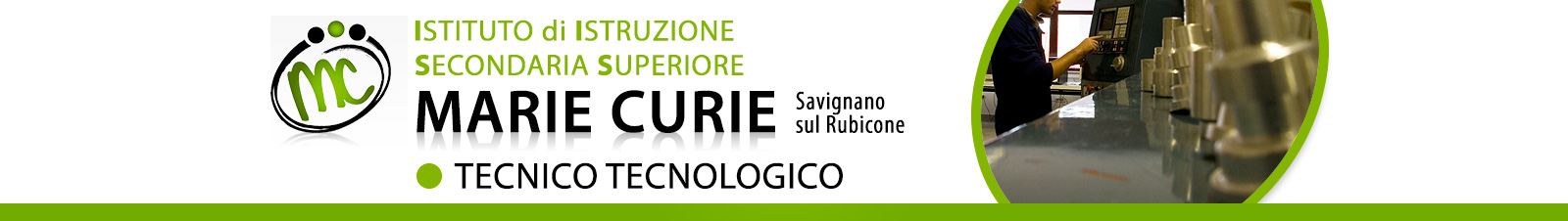 Programma didattico svoltoAnno Scolastico 2017/2018BREVE RELAZIONE SULLA CLASSE (grado di profitto, apprendimento e comportamento)____________________________________________________________________________________________________________________________________________________________________________________________________________________________________________________________________________________________________________________________________________________________________________________________________________________________________________________________________________________________________________________________________________________________________________________________________________________________________________________________________________________________________________________________________________________________________________________________________________________________________________________________________________________________________________________________________________________________________________________________________________________________________________________________________________________altre attività svolte Strumenti e metodi di valutazione____________________________________________________________________________________________________________________________________________________________________________________________________________________________________________________________________________________________________________________________________________________________Il docente: prof./prof.ssa ________________________________Indicazioni per gli allievi con sospensione del giudizio (*)           Docente (Cognome/Nome)______________________________________Classe_____Liceo/ITT /IP _________ATTIVITA’ DA SVOLGERE COME ESERCITAZIONE e CONSOLIDAMENTO DEI CONCETTI FONDAMENTALI della disciplina attraverso un proficuo studio autonomo durante il periodo estivo_____________________________________________________________________________________________________________________________________________________________________________________________________________________________________________________________________________________________________________________________________________________________________________________________________________________________________________________________________________________________________EVENTUALI ALTRI SUGGERIMENTI e/o INDICAZIONI del DOCENTE di  CARATTERE DIDATTICO/METODOLOGICO ed ORGANIZZATIVO ______________________________________________________________________________________________________________________________________________________________________________________________________________________________________________________________________________________________________________________________________________________________________________________________________________________________________________________________________________________________________________________________________________________________________________________________________Savignano sul Rubicone, ____ giugno 2018Il docente: prof./prof.ssa _________________________________________________________________________________________________________________Materia:Classe:Insegnante/i:Libri di testo e/o altri sussidi didattici utilizzati:Titolo moduloo unità didattiche/formativeArgomentie attività laboratoriali svolte (se previste)Attività Breve descrizione1Progetti specifici con la classe in relazione alle attività del PTOF 2Moduli specifici per allievi H3Moduli specifici per allievi DSA/BES4Moduli, contenuti e/o argomenti trattati per la realizzazione dei percorsi di alternanza scuola-lavoro5Altro (es. attività didattiche e/o altre iniziative svolte in orario di potenziamento, sportello di recupero mattutino e/o pomeridiano, corso PON/FSE ecc.)Contenuti essenziali della disciplinaDescrizione degli obiettivi minimiContenuti essenziali della disciplinaDescrizione degli obiettivi minimiRiferimenti nel libro di testo (capitoli/paragrafi/ /pagine) e/o con riferimento ad altro materiale didattico (dispense del docente, documenti presenti sul sito WEB nella sezione “docenti”, altri sussidi, materiale di laboratorio …)ConoscenzeCompetenze e Abilità              (*) Parte da compilare e da consegnare ai genitori di allievi con sospensione del giudizio durante l'incontro di venerdì 15/06/18 oppure                  da riconsegnare in segreteria didattica qualora non si presentasse nessuno nell'incontro previsto. 